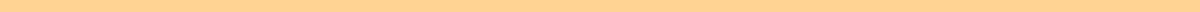 Business Agreement between Two Parties FormatThis Business Agreement (the "Agreement") is made and entered into on this [Day] of [Month], [Year], by and between:Party A: Name: [Name] Address: [Address] Email: [Email] Phone: [Phone]Party B: Name: [Name] Address: [Address] Email: [Email] Phone: [Phone]RECITALSWHEREAS, Party A is in the business of [description of business]; andWHEREAS, Party B is in the business of [description of business]; andWHEREAS, the parties wish to enter into an agreement for the purpose of [purpose of agreement];NOW, THEREFORE, in consideration of the mutual covenants and promises herein contained, the parties hereto agree as follows:1. TERMThis Agreement shall commence on [Start Date] and shall continue in full force and effect until [End Date] unless terminated earlier in accordance with the provisions of this Agreement.2. SCOPE OF WORKParty A agrees to [describe the services/products Party A will provide].Party B agrees to [describe the services/products Party B will provide].3. COMPENSATIONThe parties agree that compensation for the services provided under this Agreement shall be as follows:Party A shall receive [describe payment terms for Party A].Party B shall receive [describe payment terms for Party B].4. CONFIDENTIALITYBoth parties agree to maintain the confidentiality of any confidential information shared between them and not to disclose such information to any third party without the prior written consent of the other party.5. INTELLECTUAL PROPERTYAny intellectual property developed during the course of this Agreement shall be owned by [Party A/Party B/Both parties as specified].6. TERMINATIONThis Agreement may be terminated by either party upon [number] days' written notice to the other party. In the event of termination, both parties shall be responsible for completing any outstanding obligations up to the date of termination.7. INDEMNIFICATIONEach party agrees to indemnify, defend, and hold harmless the other party from and against any and all claims, liabilities, damages, and expenses (including reasonable attorneys' fees) arising out of or related to the performance of this Agreement.8. GOVERNING LAWThis Agreement shall be governed by and construed in accordance with the laws of the State of [State].9. DISPUTE RESOLUTIONAny disputes arising out of or in connection with this Agreement shall be resolved through [mediation/arbitration/litigation] in [location].10. ENTIRE AGREEMENTThis Agreement constitutes the entire agreement between the parties and supersedes all prior agreements, understandings, and representations, whether oral or written.11. AMENDMENTSThis Agreement may be amended only in writing and signed by both parties.IN WITNESS WHEREOF, the parties hereto have executed this Agreement as of the day and year first above written.Party A: Signature: _________________________ Name: [Name] Title: [Title] Date: [Date]Party B: Signature: _________________________ Name: [Name] Title: [Title] Date: [Date]Attachments: [List any attachments or exhibits related to the agreement]